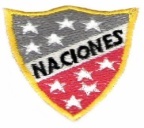 Escuela Particular Las Naciones Nº1973 Avenida Las Naciones 800 MaipúRBD : 25808-3 Fono: 7712401	Escuelalasnaciones1973@hotmail.comGUIA DE AUTOAPRENDIZAJEFIGURAS 2D Y 3D1.- ¿Cuántas caras y aristas tienen un cubo?a.- 6 caras y 8 aristasb.- 6 caras y 12 aristasc.- 8 caras y 12 aristas2)	¿Qué cuerpo puedes armar con la red?a.- El cubo b.- El conoc.- La pirámide3.-	¿Qué figura geométrica tiene sus cuatro lados de igual medida?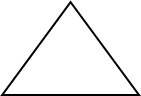 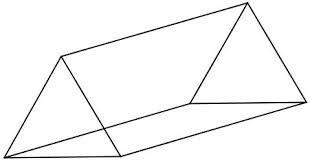 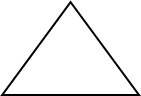 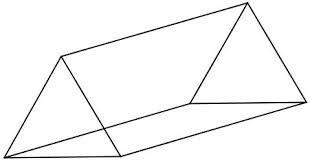 a.-b.-c.-4.-	La red de un prisma triangular se forma con:a.-b.-c.-